INDICAÇÃO N.º 534/2019Excelentíssima Senhora Presidente.	O Vereador LUIZ MAYR NETO apresenta a Vossa Excelência a presente INDICAÇÃO, nos termos do art. 127 e seguintes do Regimento Interno, para o devido encaminhamento ao Exmo. Sr. Prefeito Municipal para as providências cabíveis, nos seguintes termos:Instalar faixa de pedestre na Rua Dr. Eraldo Aurélio Franceze, altura do n. 68, bairro Paiquerê.JUSTIFICATIVA	Conforme reivindicação de munícipes e constatado por este gabinete (fotos anexas), é necessária a instalação de uma faixa de pedestres na Rua Dr. Eraldo Aurélio Franceze, altura do n. 68, bairro Paiquerê, sobretudo o aumento no movimento de transeuntes a existência de uma escola no local. Como não há semáforos, a faixa facilitaria e traria maior segurança na travessia da referida rua.Valinhos, 01 de março de 2019.___________________________LUIZ MAYR NETOVereador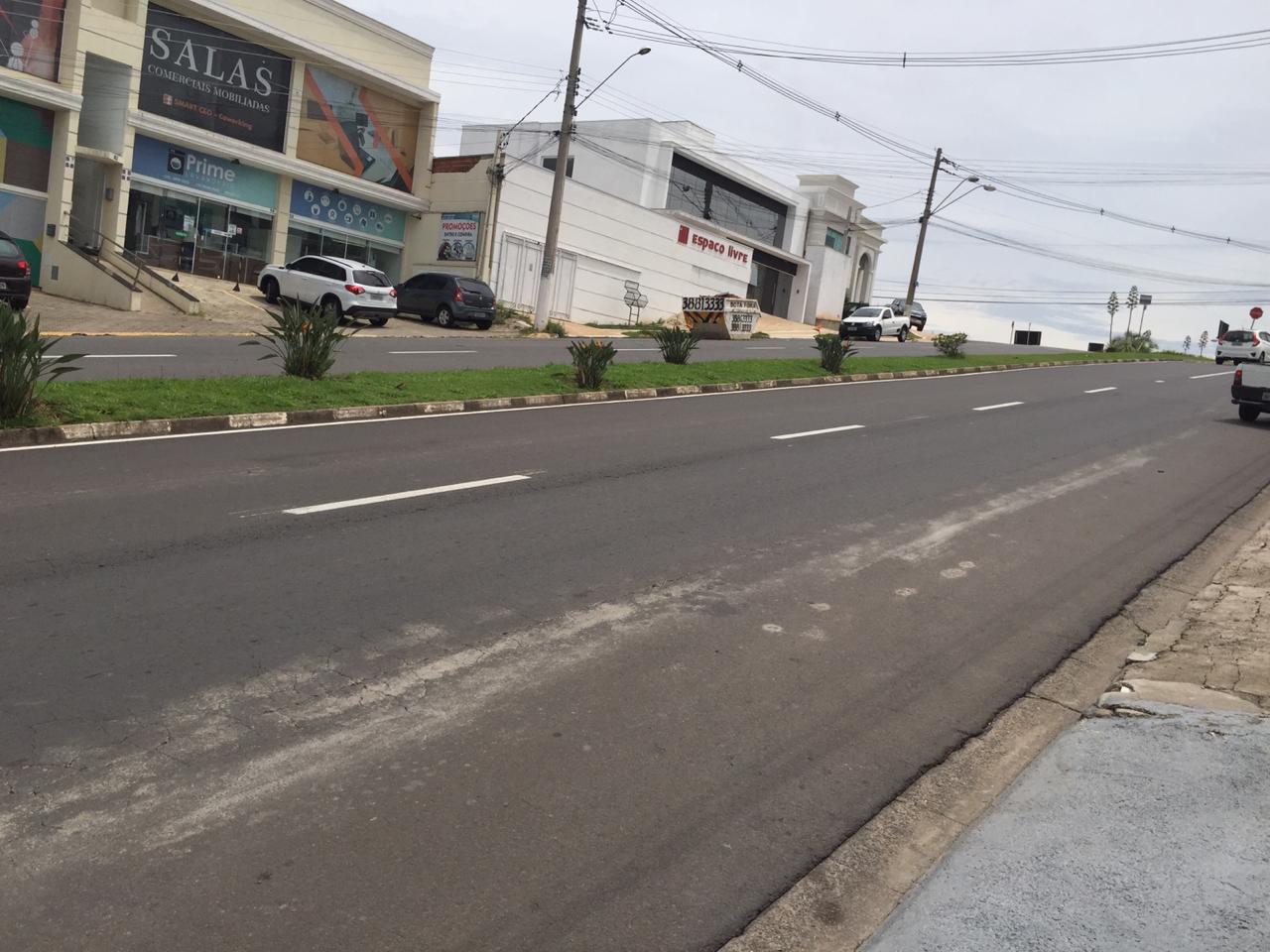 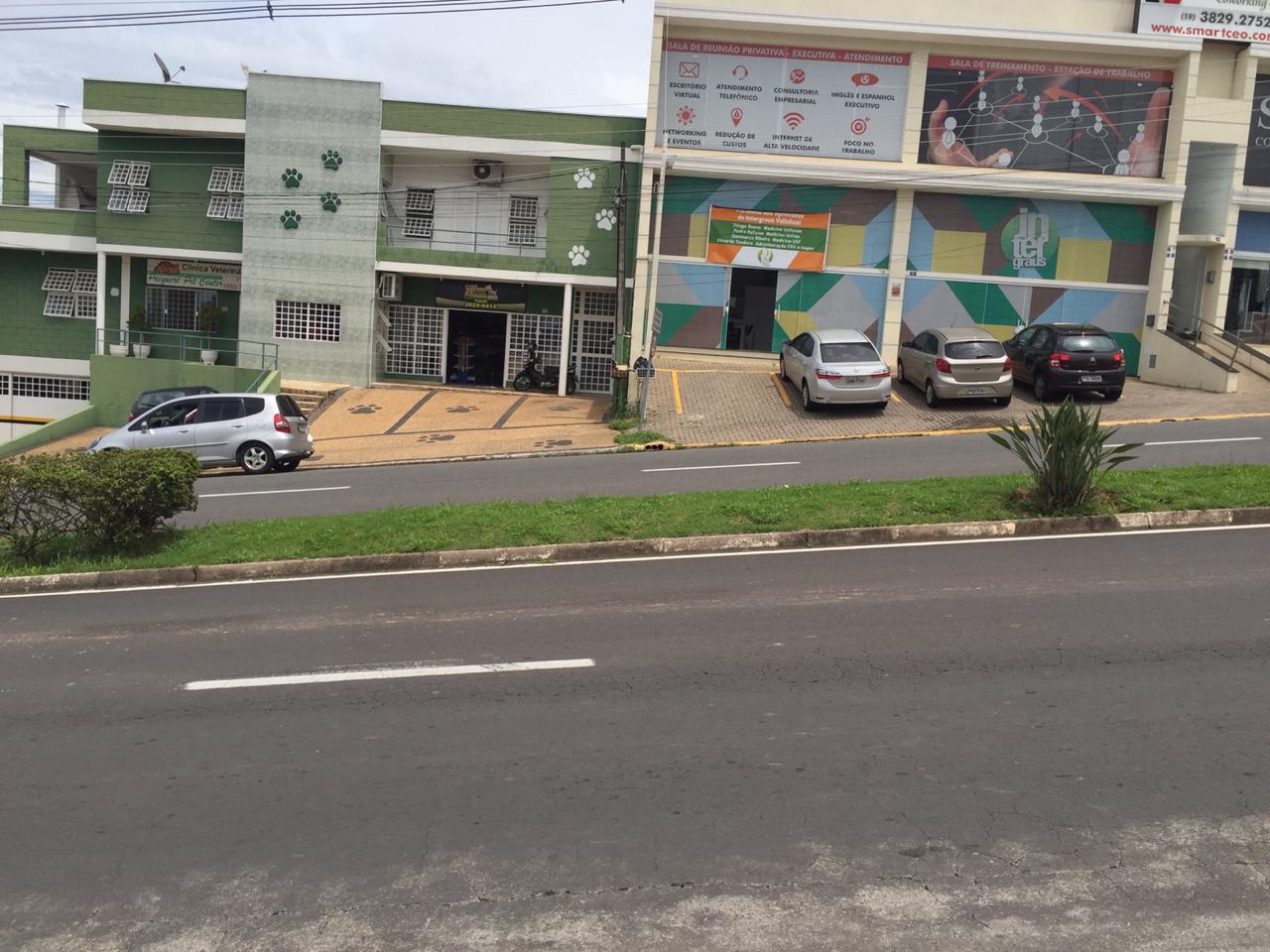 